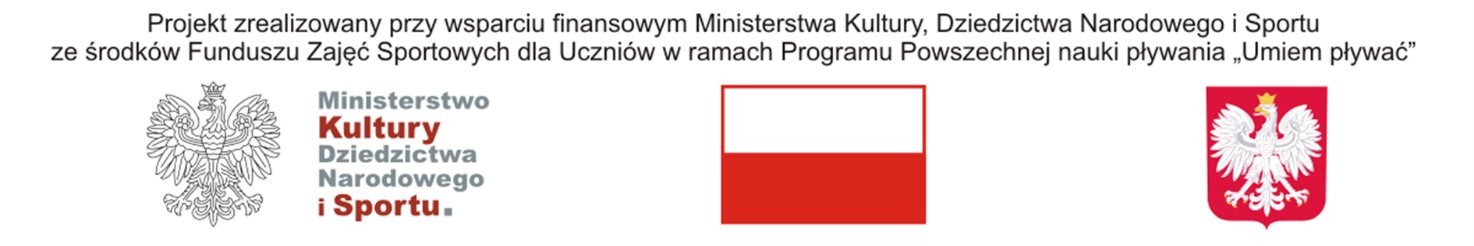 Załącznik Nr 1 do			Regulaminu rekrutacji 		i uczestnictwa w programie 		współfinansowanym przez MKDNiS	pn.”Umiem pływać”		FORMULARZ ZGŁOSZENIOWY DZIECKA DO PROGRAMU„UMIEM PŁYWAĆ”1. DANE UCZESTNIKANazwa szkoły			……………………………………………………………………Klasa				……………………………………………………………………Imię i nazwisko ucznia	……………………………………………………………………Adres zamieszkania		……………………………………………………………………Imię i nazwisko rodzica/ opiekuna	……………………………………………………………Telefon kontaktowy		……………………………………………………………………2. Oświadczam, że syn/ córka nie posiada umiejętności pływania.3. Do Formularza zgłoszeniowego dziecka na zajęcia w ramach programu pn. „Umiem pływać” dołączam zaświadczenie lekarskie/ oświadczenie o braku przeciwwskazań dziecka do uczestnictwa w zajęciach (niepotrzebne skreślić).Potwierdzam prawdziwość podanych przeze mnie danych własnoręcznym podpisem.……………………………..					……………………………………….      Miejscowość i data						    czytelny podpis rodzica/ opiekuna